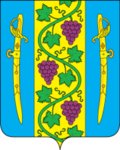 СОВЕТ ВЫШЕСТЕБЛИЕВСКОГО СЕЛЬСКОГО ПОСЕЛЕНИЯТЕМРЮКСКОГО РАЙОНАРЕШЕНИЕ № 109XXVII сессия                                                                                              IV созыва22 января 2021года                                                     станица  ВышестеблиевскаяОб утверждении Порядка определения части территории в Вышестеблиевском сельском поселении Темрюкского района, на которой могут реализовываться инициативные проектыВ соответствии с Федеральным законом от 20.07.2020 № 236-ФЗ «О внесении изменений в Федеральный закон «Об общих принципах организации местного самоуправления в Российской Федерации», Совет Вышестеблиевского сельского поселения Темрюкского района  РЕШИЛ:1. Утвердить Порядок определения части территории в Вышестеблиевском сельском поселении Темрюкского района, на которой могут реализовываться инициативные проекты согласно приложению, к настоящему решению.2. Общему отделу (Бедакова) официально опубликовать настоящее решение в периодическом печатном издании газете Темрюкского района «Тамань» и официально опубликовать (разместить) на официальном сайте муниципального образования Темрюкский район в информационно-телекоммуникационной сети «Интернет», на официальном сайте администрации Вышестеблиевского сельского поселения Темрюкского района.3. Контроль за выполнением настоящего решения возложить на начальника финансового отдела администрации Вышестеблиевского сельского поселения Темрюкского района А.Ю. Лобыцину и постоянную комиссию Совета Вышестеблиевского сельского поселения Темрюкского района по вопросам экономики, бюджета, финансов, налогов и распоряжению муниципальной собственностью (Пелипенко).4. Решение  вступает в силу с момента его официального опубликования.Порядок определения части территории в Вышестеблиевском сельском поселении Темрюкского района, на которой могут реализовываться инициативные проектыРаздел 1. Общие положения1. Настоящий Порядок определения части территории в Вышестеблиевском сельском поселении Темрюкского района, на которой могут реализовываться инициативные проекты (далее - Порядок), устанавливает процедуру определения части территории в Вышестеблиевском сельском поселении Темрюкского района, на которой могут реализовываться инициативные проекты, в целях учета мнения всех заинтересованных лиц.2. Основные понятия, используемые в настоящем Порядке:инициативные проекты - проекты, разработанные и выдвинутые в соответствии с Порядком выдвижения, внесения, обсуждения, рассмотрения инициативных проектов, а также проведения их конкурсного отбора в Вышестеблиевском сельском поселении Темрюкского района, утвержденным решением Совета Вышестеблиевского сельского поселения Темрюкского района, инициаторами проектов в целях реализации на части территории Вышестеблиевского сельского поселения Темрюкского района мероприятий, имеющих приоритетное значение для жителей Вышестеблиевского сельского поселения Темрюкского района по решению вопросов местного значения сельского поселения или иных вопросов, право решения которых предоставлено органам местного самоуправления в Вышестеблиевском сельском поселении Темрюкского района;инициаторы проекта - физические, юридические лица, соответствующие требованиям, установленным Федеральным законом от 06 октября 2003 года № 131-ФЗ «Об общих принципах организации местного самоуправления в Российской Федерации», а также Порядком выдвижения, внесения, обсуждения, рассмотрения инициативных проектов, а также проведения их конкурсного отбора в Вышестеблиевском сельском поселении Темрюкского района;уполномоченный орган - отраслевой (функциональный) орган администрации Вышестеблиевского сельского поселения Темрюкского района, ответственный за организацию работы по рассмотрению инициативных проектов, а также проведению их конкурсного отбора Вышестеблиевском сельском поселении Темрюкского района.Раздел 2. Определение части территории в Вышестеблиевском сельском поселении Темрюкского района, на которой могут реализовываться инициативные проекты1. Часть территории Вышестеблиевского сельского поселения Темрюкского района, на которой может реализовываться инициативный проект или несколько инициативных проектов, устанавливается постановлением администрации Вышестеблиевского сельского поселения Темрюкского района.2. Для определения части территории Вышестеблиевского сельского поселения Темрюкского района, на которой может реализовываться инициативный проект, инициатором проекта в администрацию Вышестеблиевского сельского поселения Темрюкского района направляется информация об инициативном проекте до выдвижения инициативного проекта в соответствии с Порядком выдвижения, внесения, обсуждения, рассмотрения инициативных проектов, а также проведения их конкурсного отбора в Вышестеблиевском сельском поселении Темрюкского района.3. Информация об инициативном проекте включает в себя:1) наименование инициативного проекта;2) вопросы местного значения, полномочия по решению вопросов местного значения или иных вопросов, право решения, которых предоставлено органам местного самоуправления Вышестеблиевского сельского поселения Темрюкского района, на исполнение которых направлен инициативный проект;3) описание инициативного проекта (описание проблемы и обоснование ее актуальности (остроты), описание мероприятий по его реализации);4) сведения о предполагаемой части территории Вышестеблиевского сельского поселения Темрюкского района, на которой могут реализовываться инициативные проекты;5) контактные данные лица (представителя инициатора), ответственного за инициативный проект (Ф.И.О., номер телефона, адрес электронной почты).4. Уполномоченный орган в течение двух рабочих дней со дня внесения в администрацию Вышестеблиевского сельского поселения Темрюкского района информации об инициативном проекте направляет ее в адрес отраслевых (функциональных) органов администрации Вышестеблиевского сельского поселения Темрюкского района, курирующих соответствующие направления деятельности.5. Администрация Вышестеблиевского сельского поселения Темрюкского района, на территории которого инициативный проект планируется (предлагается) к реализации, осуществляют подготовку и направление в адрес уполномоченного органа рекомендации о предполагаемой территории, на которой возможно и целесообразно реализовывать инициативный проект.Подготовка и направление указанных рекомендаций осуществляется по каждому инициативному проекту в срок не позднее 5 календарных дней со дня поступления информации об инициативном проекте в администрацию Вышестеблиевского сельского поселения Темрюкского района.6. Уполномоченный орган с учетом поступивших рекомендаций подготавливает проект постановления администрации Вышестеблиевского сельского поселения Темрюкского района об определении части территории Вышестеблиевского сельского поселения Темрюкского района, на которой может реализовываться инициативный проект.7. Копия постановления администрации Вышестеблиевского сельского поселения Темрюкского района об определении части территории Вышестеблиевского сельского поселения Темрюкского района, на которой может реализовываться инициативный проект, не позднее 3 рабочих дней со дня его принятия направляется уполномоченным органом лицу (лицам), контактные данные которого (-ых) указаны в информации об инициативном проекте.Глава  Вышестеблиевского сельского поселения Темрюкского района		________________П.К. Хаджиди« ___ »  __________  20___  годаПредседатель Совета Вышестеблиевского сельского поселения Темрюкского района				                                                 ________________И.И. Пелипенко« ___ »  ______________ 20___  годаПРИЛОЖЕНИЕУТВЕРЖДЕНОрешением _____сессии Совета Вышестеблиевского сельского поселения Темрюкского района ____созыва от __________ г. № ____